Про затвердження проекту додаткової угоди до договору оренди нерухомого майна від 06 травня 2018 року № 8 Керуючись статтею 42 Закону України «Про місцеве самоврядування в Україні», Законом України «Про оренду державного та комунального майна», відповідно до Порядку передачі в оренду державного та комунального майна, затвердженого Постановою Кабінету Міністрів України від 03 червня 2020 року №483 «Деякі питання оренди державного та комунального майна», враховуючи рішення міської ради від 22 січня 2021 року № 22 «Про надання погодження на продовження Договору оренди нерухомого майна, що перебуває у комунальній власності територіальної громади м. Василівка від 06 травня 2018 року № 8 без проведення аукціону», рішенням міської ради від 25 лютого 2021 року № 45 «Про розмежування основних функцій щодо здійснення повноважень з управління об’єктами, що є комунальною власністю Василівської міської ради Запорізької області», рішення міської ради «Про деякі питання оренди комунального майна, що є власністю Василівської міської ради Запорізької області» 25 лютого 2021 № 39, розглянувши лист Фізичної особи підприємця Левицької Наталії Миколаївни від 15 лютого 2021 року № б/н та лист КП «Благоустрій-Василівка» Василівської міської ради Запорізької області від 10 березня 2021 року № 92,ЗОБОВ’ЯЗУЮ:Затвердити розроблений Комунальним підприємством «Благоустрій-Василівка» Василівської міської ради Запорізької області проект додаткової угоди № 2 до договору № 8 оренди нерухомого майна, що перебуває у комунальній власності територіальної громади м. Василівка від 06.05.2018 року (додається).Керівнику Комунального підприємства «Благоустрій-Василівка» Василівської міської ради Запорізької області укласти Додаткову угоду до договору оренди від 06 травня 2018 року № 8 шляхом викладення його у новій редакції враховуючи пункт 1 даного розпорядження та вимоги діючого законодавства.Контроль за виконанням даного розпорядження покласти на заступника міського голови з питань діяльності виконавчих органів ради Бондаренка О.С.Міський голова                                                                          Сергій КАЛІМАН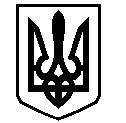 У К Р А Ї Н АВАСИЛІВСЬКА МІСЬКА РАДА ЗАПОРІЗЬКОЇ ОБЛАСТІР О З П О Р Я Д Ж Е Н Н Яміського голови 17 березня 2021          № 39 ___